Brook One-to-One Education Work CriteriaBrook is a free and confidential sexual health service for young people under the age of 25. As a national organisation, we provide information, advice, condoms, all methods of contraception, pregnancy testing, STI testing and STI treatment. One-to-One education work is available in circumstances for young people who need additional support. Agencies will need to demonstrate that there are no other suitable opportunities to provide information to the young person and/or it is inappropriate to provide information to them in a group setting. The work requested must be for education purposes only. This service is currently funded in Sandwell but is chargeable in other areas. Agencies may refer young people (under 25) to Brook if they meet one or more of the criteria set out below. For a young person to be referred to Brook one-to-one education they must:Be under 25 years of age Live, work or be educated in Sandwell  And either……Be in looked after or leaving care Have a learning disability**Be under the young offender systemBe in supported housingBe an asylum seekerBe pregnant or have had a miscarriage/ abortionBe at high risk of becoming pregnant Be at risk of harm or danger related to sex and relationships (whether online or out in the community).  Be at risk of bullying or intimidation by peersAt risk of engaging in unprotected sexual activityNeeding support around sexuality awareness, identity, self-esteem and acceptanceA Referral Form will need to be completed as fully as possible and returned to the Midlands Education Team. Please note, young people have the right to see their form so complete bearing this in mind.The young person MUST be aware of the referral being madeWhat happens next?Once a referral form has been received you will be notified. Your referral will be considered and if successful a Brook Practitioner will be assigned. They will contact the Referrer to arrange a meeting to discuss the young person’s need and agree session times and dates. ** Young people with a learning disability will be given the option to have a support worker or nominated adult join them in their one to one sessions. If you are unsure about a referral or wish to discuss this in more detail please call in the first instance our Education Coordinator on 07824 164336 or alternatively, our safeguarding lead on 07733 168306.Please note this is NOT a counselling serviceEmail completed referral forms to our Midlands.education@brook.org.ukPlease indicate if you have gained consent from the young person for this referral to be made. YES   NO If no please explain why below.Email completed referral forms to our Midlands.education@brook.org.uk Referrer Details Referrer Details Name of referrerJob title and agency AddressTelephone number Email address Date of referral Date received(FOR OFFICE USE ONLY)Young Person’s DetailsYoung Person’s DetailsYoung Person’s DetailsYoung Person’s DetailsYoung Person’s DetailsName:Age at the time of referral:D.O.BGender: Address Ethnicity First Language Contact numberSEN/DisabilitiesIs the young person LAC?YES/NOIs the young person on a CIN or CP planYES/NOEducation / Training / Employment DetailsEducation / Training / Employment DetailsName: Address: Telephone numberOther Agencies/ Services/ involved in Young Persons care Agency or service name/ Contact person/phone number/ Email address 1.2.3.Parent/ Carer Details Parent/ Carer Details Parent/CarerParent/CarerFull Name: Full Name: Relationship to young person: Relationship to young person: Address: Address: Telephone/ mobile number: Telephone/ mobile number: Spoken Language(s):  Spoken Language(s):  Please indicate whether Parent/Carer is aware of the referral being made  YES/NO Please indicate whether Parent/Carer is aware of the referral being made  YES/NO Please provide a summary of the concern you have, including comments on any vulnerabilities and risk factors.Please indicate why issues cannot be addressed in a group setting and please give as much information as possiblePlease describe any positive/protective factors for this young person:Additional InformationIf you are aware of any safeguarding concerns, referrals to other agencies or of police involvement, or any possible identified  risks to professionals (e.g. aggression towards agencies by young person/parents,) please provide details: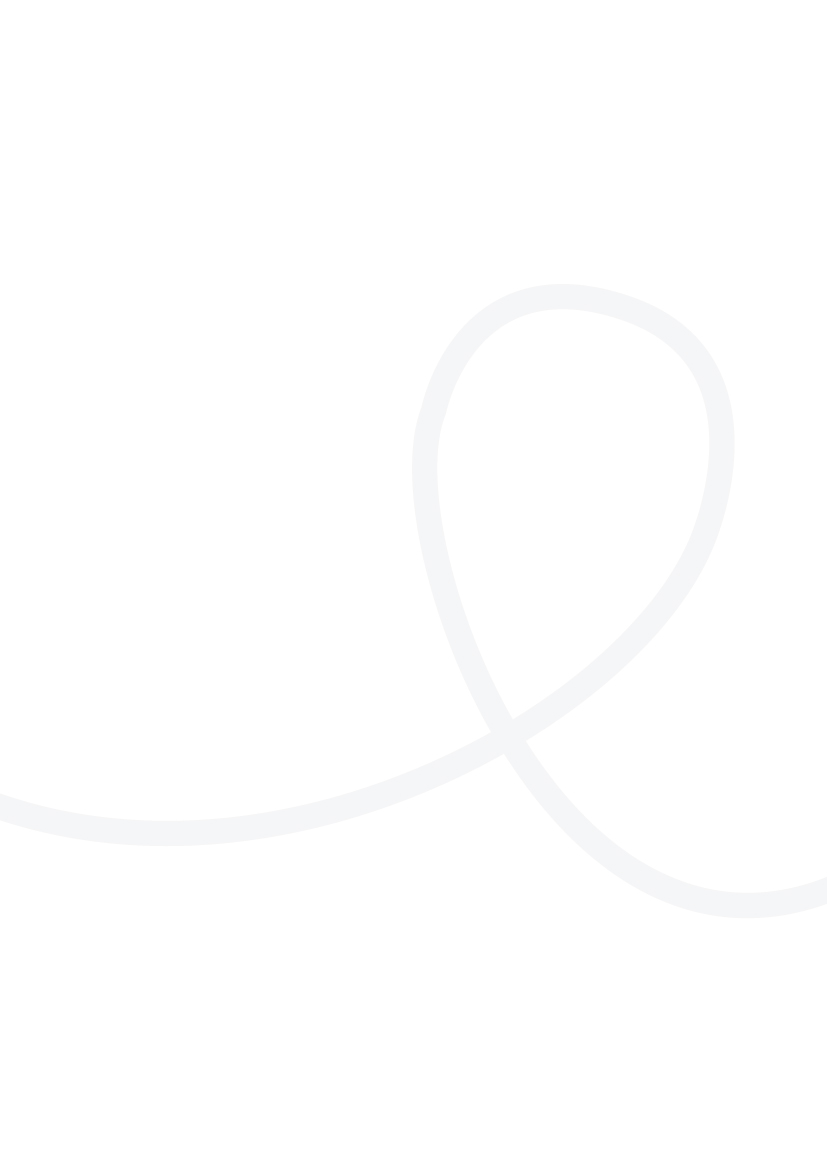 